ZARZĄDZENIE NR 4.2022 WÓJTA GMINY SADKI z dnia 11 stycznia 2022 r.w sprawie udzielenia upoważnienia pracowników Gminnego Ośrodka Pomocy Społecznej
w Sadkach do prowadzenia postępowań w sprawie dodatku osłonowegoNa podstawie art. 30 ust. 1 ustawy o samorządzie gminnym z 8 marca 1990 r. (Dz. U. z 2021 r. poz.137 z późn.zm.) w związku z art. 2 ust. 14 ustawy z 17 grudnia 2021 o dodatku osłonowym (Dz. U. z 2022 r. poz.l ) oraz art. 411 ust. lOr ustawy z dnia 27 kwietnia 2001 r. Prawo ochrony środowiska (Dz. U. z 2021 r. poz.l973 ze. zm.) zarządzam co następuje:§ 1. Na wniosek Kierownika Gminnego Ośrodka Pomocy Społecznej w Sadkach, upoważniam:Panią Magdalenę Kominiak - Starszego inspektora w Gminnym Ośrodku Pomocy Społecznej w Sadkach do prowadzenia postępowań w sprawie dodatku osłonowego, a także wydawania w tych sprawach rozstrzygnięć, w tym decyzji, oraz przekazywania informacji, o których mowa w art. 12 ustawy z dnia 17 grudnia 2021 o dodatku osłonowym.Panią Natalię Tamas - Inspektora w Gminnym Ośrodku Pomocy Społecznej w Sadkach do prowadzenia postępowań w sprawie dodatku osłonowego, a także wydawania w tych sprawach rozstrzygnięć, oraz przekazywania informacji, o których mowa w art. 12 ustawy z dnia 17 grudnia 2021 o dodatku osłonowym.§ 2. Upoważnienia o których mowa w § 1 ust. 1 i 2 udzielone zostają na czas nieokreślony. Upoważnienie nie może być przenoszone na inną osobę. Wygasają one z chwila cofnięcia upoważnienia albo ustania stosunku pracy.§ 3. Zarządzenie wchodzi w życie z dniem podpisania.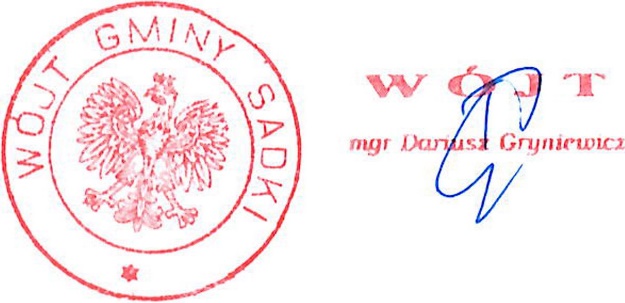 